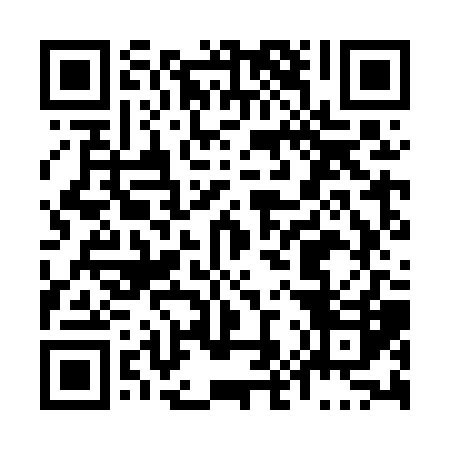 Ramadan times for Domaine-Lecours, Quebec, CanadaMon 11 Mar 2024 - Wed 10 Apr 2024High Latitude Method: Angle Based RulePrayer Calculation Method: Islamic Society of North AmericaAsar Calculation Method: HanafiPrayer times provided by https://www.salahtimes.comDateDayFajrSuhurSunriseDhuhrAsrIftarMaghribIsha11Mon5:505:507:121:025:046:546:548:1612Tue5:485:487:101:025:056:556:558:1713Wed5:465:467:081:025:066:576:578:1814Thu5:445:447:061:025:076:586:588:2015Fri5:425:427:041:015:096:596:598:2116Sat5:405:407:021:015:107:017:018:2317Sun5:385:387:001:015:117:027:028:2418Mon5:365:366:591:015:127:037:038:2619Tue5:345:346:571:005:137:057:058:2720Wed5:325:326:551:005:147:067:068:2821Thu5:305:306:531:005:157:077:078:3022Fri5:285:286:5112:595:167:097:098:3123Sat5:265:266:4912:595:177:107:108:3324Sun5:245:246:4712:595:187:117:118:3425Mon5:225:226:4512:585:197:137:138:3626Tue5:205:206:4312:585:207:147:148:3727Wed5:185:186:4112:585:217:157:158:3928Thu5:165:166:3912:585:227:177:178:4029Fri5:145:146:3712:575:237:187:188:4230Sat5:115:116:3512:575:247:197:198:4331Sun5:095:096:3412:575:257:207:208:451Mon5:075:076:3212:565:267:227:228:472Tue5:055:056:3012:565:277:237:238:483Wed5:035:036:2812:565:277:247:248:504Thu5:015:016:2612:555:287:267:268:515Fri4:594:596:2412:555:297:277:278:536Sat4:564:566:2212:555:307:287:288:547Sun4:544:546:2012:555:317:307:308:568Mon4:524:526:1912:545:327:317:318:589Tue4:504:506:1712:545:337:327:328:5910Wed4:484:486:1512:545:347:347:349:01